                                                                                                       ___________________________________________(наименование организации образования)Краткосрочный (поурочный) планРаздел:  Раздел:  I четверть РАЗДЕЛ  Живой мир вокруг насI четверть РАЗДЕЛ  Живой мир вокруг насI четверть РАЗДЕЛ  Живой мир вокруг насI четверть РАЗДЕЛ  Живой мир вокруг насI четверть РАЗДЕЛ  Живой мир вокруг насДата: «____»____20____г.      Дата: «____»____20____г.      ФИО учителя: Аллахвердиева Ф.М.ФИО учителя: Аллахвердиева Ф.М.ФИО учителя: Аллахвердиева Ф.М.ФИО учителя: Аллахвердиева Ф.М.ФИО учителя: Аллахвердиева Ф.М.Класс: 6 ӘКласс: 6 ӘКоличество присутствующих:                    Количество присутствующих:                    Количество присутствующих:                    Количество отсутствующих:Количество отсутствующих:Тема Тема Тема:  : §18. В. Астафьев. «Белогрудка»              Тема:  : §18. В. Астафьев. «Белогрудка»              Тема:  : §18. В. Астафьев. «Белогрудка»              Тема:  : §18. В. Астафьев. «Белогрудка»              Тема:  : §18. В. Астафьев. «Белогрудка»              Цели обучения:Цели обучения:6.1.3.1 – понимать содержание рассказов, поэтических произведений/фрагментов, содержащих знакомые лексические и грамматические единицы, определяя тему и основную мысль.6.3.5.1-составлять  простой  план6.1.3.1 – понимать содержание рассказов, поэтических произведений/фрагментов, содержащих знакомые лексические и грамматические единицы, определяя тему и основную мысль.6.3.5.1-составлять  простой  план6.1.3.1 – понимать содержание рассказов, поэтических произведений/фрагментов, содержащих знакомые лексические и грамматические единицы, определяя тему и основную мысль.6.3.5.1-составлять  простой  план6.1.3.1 – понимать содержание рассказов, поэтических произведений/фрагментов, содержащих знакомые лексические и грамматические единицы, определяя тему и основную мысль.6.3.5.1-составлять  простой  план6.1.3.1 – понимать содержание рассказов, поэтических произведений/фрагментов, содержащих знакомые лексические и грамматические единицы, определяя тему и основную мысль.6.3.5.1-составлять  простой  планЦель урока:Цель урока:познакомить учащихся с творчеством В.П.Астафьева; воспитывать бережное отношение к окружающему миру;развитие творческих способностей учащихся; формирование речевой культуры; осмысление учащимися проблемы бездумного, жестокого отношения человека к природепознакомить учащихся с творчеством В.П.Астафьева; воспитывать бережное отношение к окружающему миру;развитие творческих способностей учащихся; формирование речевой культуры; осмысление учащимися проблемы бездумного, жестокого отношения человека к природепознакомить учащихся с творчеством В.П.Астафьева; воспитывать бережное отношение к окружающему миру;развитие творческих способностей учащихся; формирование речевой культуры; осмысление учащимися проблемы бездумного, жестокого отношения человека к природепознакомить учащихся с творчеством В.П.Астафьева; воспитывать бережное отношение к окружающему миру;развитие творческих способностей учащихся; формирование речевой культуры; осмысление учащимися проблемы бездумного, жестокого отношения человека к природепознакомить учащихся с творчеством В.П.Астафьева; воспитывать бережное отношение к окружающему миру;развитие творческих способностей учащихся; формирование речевой культуры; осмысление учащимися проблемы бездумного, жестокого отношения человека к природеХод урокаХод урокаХод урокаХод урокаХод урокаХод урокаХод урокаЭтапы урокаДействия педагога Действия педагога Действия учениковОцениваниеОцениваниеРесурсыНачало урока5 мин I. Организационный момент.    Мы – умные! Мы – дружные!    Мы – внимательные! Мы – старательные!    Мы отлично учимся и всё у нас получится - Я желаю всем нам хорошего урока.II. Актуализация знаний.  Учитель читает эпиграф к уроку: «Пусть будущие поколенья
Не скажут с болью сожаленья;
Жил-был смешной пушной зверек, 
Но мир его не уберегПрослушайте стихотворениеПусть поют в лесу птицы, пусть жизнь природы идет своим чередом, а мы, люди, как можно меньше будем вторгаться в ее мир, а будем только наблюдать за ней и наслаждаться ее звуками. 
В.П. АстафьевКак вы думаете, о ком или о чем будет рассказ Виктора Астафьева с таким необычным названием «Белогрудка»? «Белогрудка»? Какие ассоциации у вас связаны с этим словом?Свои асссоциации изобразите в виде кластераI. Организационный момент.    Мы – умные! Мы – дружные!    Мы – внимательные! Мы – старательные!    Мы отлично учимся и всё у нас получится - Я желаю всем нам хорошего урока.II. Актуализация знаний.  Учитель читает эпиграф к уроку: «Пусть будущие поколенья
Не скажут с болью сожаленья;
Жил-был смешной пушной зверек, 
Но мир его не уберегПрослушайте стихотворениеПусть поют в лесу птицы, пусть жизнь природы идет своим чередом, а мы, люди, как можно меньше будем вторгаться в ее мир, а будем только наблюдать за ней и наслаждаться ее звуками. 
В.П. АстафьевКак вы думаете, о ком или о чем будет рассказ Виктора Астафьева с таким необычным названием «Белогрудка»? «Белогрудка»? Какие ассоциации у вас связаны с этим словом?Свои асссоциации изобразите в виде кластераСоздание комфортной психологической обстановки.Учащиеся отвечают на вопросы, определяют тему урокаОпределяют цели урокаСоставляют кластерФО словесная похвалаФО словесная похвалаЭмоциональный настрой.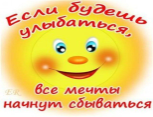 Учебник. Часть 1, §18ПрезентацияСередина урока20 мин3. Изучение нового материала. (К) Знакомство с авторомНемного из жизни В.П.Астафьева(опережающее задание)Всю свою жизнь (1924-2001) Виктор Петрович Астафьев прожил в Сибири. Деревенское детство его было, как он сам говорил, «не шибко сытым и счастливым», но в нём были детские игры («лапта моего детства»), строгая, но любящая бабушка, мама, недолго пожившая, но одарившая любовью, и друзья, оставшиеся на всю жизнь. Пройдя через страшную войну, ранения, видя много несправедливости и горя, он не ожесточился, он всегда верил, что добрых людей на земле больше, и боролся со злом, прежде всего сидящем в человеке: злобой, завистью, подлостью, трусостью.Самое большое зло, считал Астафьев, — отношение современного человека к природе. В своих произведениях он с горечью рассказывает о людях, которые бездумно губят леса, реки и рыбу в них, животных. И всё же, обращаясь к молодым людям, он говорил незадолго до смерти: «Каждый человек неповторим на земле, и убеждён я, что каждая травинка, цветок, дерево... так же неповторимы, как и всё живое и живущее вокруг нас». В. П. Астафьев писал рассказы о детях и для детей, но писал их всегда честно и прямо, говоря с детьми, как со взрослыми.(К),(И)4. Освоение изученного материала.  Чтение с остановками Прием «INSERT»1.  Первая остановка (чтение, обсуждение)
2. Вторая остановка (чтение, вопросы по тексту)
3. Третья остановка (чтение, обсуждение того, что же произойдет дальше)
4. Четвертая остановка (чтение, обсуждение финала рассказа).О чем этот рассказ? Какова его основная мысль?Составьте простой планДескрипторы:участвуют в обсуждении первой части рассказа;составляют вопросы по тексту;        -   предполагают свои версии        финала рассказа        -составляют простой планФизкультурная минутка (П)5. Закрепление изученного материалаЗадание Метод «6 шляп мышления»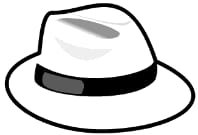 Где поселилась куница?Что произошло с кунятами, когда они остались одни в гнезде? -Можно ли назвать Белогрудку заботливой?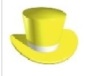 -Почему охотник отпустил куницу? - Почему куница превратилась в мстительницу?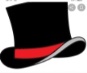 - Для чего дети взяли кунят из гнезда?- Какие ты испытал чувства при чтении?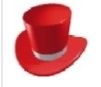 Какой эпизод рассказа является более эмоциональным? - Какой был бы разворот событий, если бы кунят вернули обратно в гнездо?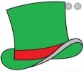  Послужила ли история с Белогрудкой уроком для жителей деревни?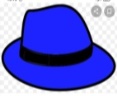 Какой след оставила героиня в Зуятах, что ее до сих пор помнят?Дескрипторы:находят факты в тексте;-выделяют хорошие моменты в тексте;находят причину того или иного поступка мальчишек и куницы;эмоционально описывают чувства при чтении рассказа;разворачивают события, предостерегая от опасностей;обобщают финальную сцену рассказаУченица рассказывает биографию писателяСлушают биографию писателяЗнакомятся  со  словарной   работойЧитают, делают пометкиОтвечают на вопросыНаходят в тексте ответы на вопросы и отвечают на нихВзаимооценивание «Лесенка успеха»Взаимооценивание Смайликами  Учебник СлайдИллюстрации деревни,Белогрудки, густого леса,пихтыВзаимооценивание  Физкультурная минутка.Игротанец«Мы маленькие звезды»Смайлики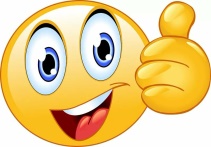 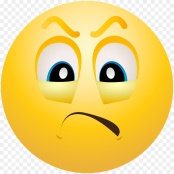 Конец урока Задание на дом:  Составьте «Синквейн» со словом Белогрудка.Написать отзыв о рассказе «Белогрудка».РефлексияПрием «Свободный микрофон»УчебникФО «Словесная похвала»